А1Демоверсия стартового контрольного тестирования по физике 9 класс                              Тепловоз детской железной дороги тянет за собой состав. Вагоны покоятся относительно: 1)пола  2) рельсов   3) тепловоза4) играющего в железную  дорогу мальчик                    А2Силу тяжести книги, лежащей на столе, уравновешивает  сила упругости  2)сила трения 3)вес книги  4)сила притяжения к ЗемлеА3Какое соотношение между полезной и затраченной работой справедливо для реальных простых механизмов? Ап  = Аз   2) Ап = Аз = 0  3)Ап < Аз     4)Ап > Аз  А4В каком агрегатном состоянии плотность воды наибольшая?в жидком    2) в твёрдом   3 ) в газообразном       4) одинакова                                                                            А5На какую предельную высоту можно поднять нефть поршневым насосом? Плотность нефти 750 кг/м3 , атмосферное давление 100кПа, g = 10 Н/кг13,3 м            2)   10,3 м                 3) 9,8 м               4) 12,6 мА6Как называют количество тепла, которое необходимо для нагревания вещества массой  на 1°С?1) теплопередачей2) удельной теплоемкостью этого вещества3) изменением внутренней энергии          4) теплопроводностьюА7 Чем отличаются друг от друга молекулы льда, воды и водяного пара? Размерами             2) состоят из разных атомов3)ничем не отличаются      4)невозможно ответить на этот вопросА8Сухой и влажный термометры психрометра показывают одинаковую температуру. Это значит, что психрометр сломан относительная влажность воздуха 0%  относительная влажность воздуха 50 % относительная влажность воздуха 100%А9К положительно заряженному электроскопу стали подносить с достаточно большого расстояния отрицательно заряженную палочку. По мере приближения палочки листочки электроскопа А10Каково сопротивление реостата, изготовленного из никелиновой проволоки сечением 0,2 мм2  и длинной 10 м? 5 Ом                   2) 10 Ом                        3)  15 Ом                      4) 20 ОВ1Установите соответствие между физическими величинами  и их обозначением.В2Установите соответствие между научными открытиями в области электродинамики и именами ученых, которым эти открытия принадлежат.В3На рисунке представлена зависимость между удлинением пружины и растягивающей силой для двух пружин.Используя графические данные, выберите из предложенного перечня два верных утверждения. Укажите их номера.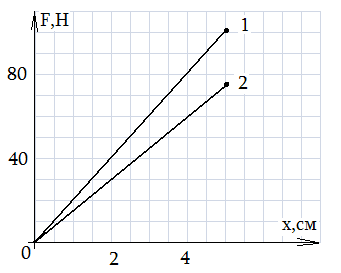 Силы, действующие на пружины, при удлинении одной пружины на 2 см равны между собойЖёсткость второй пружины больше, чем первойЖёсткость первой пружины больше, чем второйМаксимальная потенциальная энергия первой пружины равна 320 мДжМаксимальная потенциальная энергия первой пружины равна 1,6 Дж1)не будут расходиться3) спадут, а затем разойдутся2)разойдутся на больший угол4) спадут и больше не разойдутсяФизические величиныОбозначениеколичество теплотыудельная теплоёмкостьплотностьVmQсФизические открытияИмена ученыхА)Взаимодействие проводника с током с магнитной стрелкой1)2)ПаскальЭрстедБ)Сила, действующая на проводник с током, помещённый в магнитное поле3)4)Г. ОмАмперВ)Закон о связи силы тока, протекающего по проводнику, и напряжением на концах этого проводника5)Фарадей